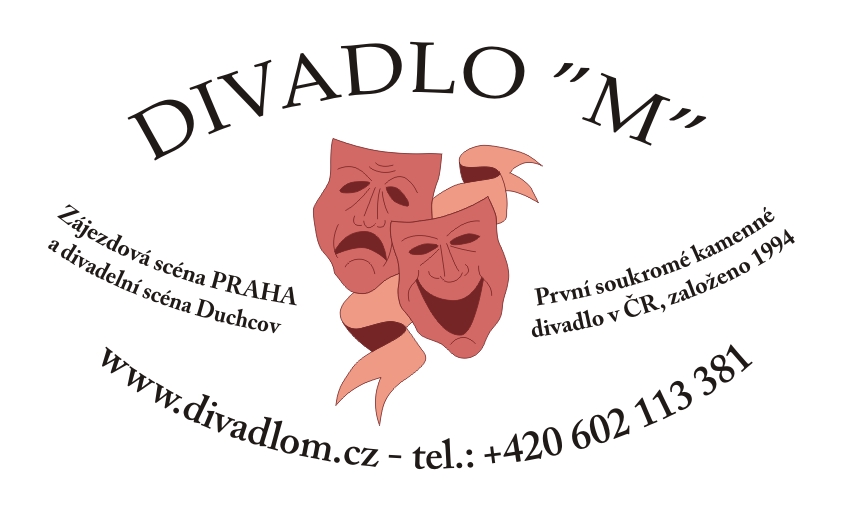 NÁBOR DĚTÍ DO DĚTSKÉHO DIVADELNÍHO KROUŽKUVĚK DĚTÍ 7 – 15 LETZájemci se mohou hlásit na info@divadlom.cz, nebona tel. číslech 602 113 381 -  606 78 68 54.Kurzovné na měsíc činí:  280,- KčKroužek bude probíhat vždy ve středu od 17.00 hodin přímo v budově Divadla „M“ na Bílinské ulici č. 7.Pokud by dětem tento termín nevyhovoval vzhledem jiným kroužkům, můžeme se dohodnout na jiném dnu.TĚŠÍ SE NA VÁS  VEDENÍ DIVADLA „M“      